S k y l i n e  H i g h  S c h o o lSports Medicine I & Athletic TrainingUpdated for the 2016-2017 school yearInstructor:  Mrs. Cheryl T. Reed, MEd, NBCT, ATC/L         DO NOT PRINT OFF SYLLABUS!Office Hours:  Before and/or after schoolOffice Location:  Classroom 1306E-mail:  reedc@issaquah.wednet.eduPhone:  Email is the preferred method of communicationClass Website:  www.mrsreedsclass.weebly.com (accessible through Skyline’s website)Course Fee:  $12.00 paid on-line or to the bookkeeper.  Checks payable to SHS.Course DescriptionFor each region of the body, students will learn the anatomy, injuries that occur there, signs and symptoms of injuries/illnesses and treatment/preventative techniques (taping, wrapping, etc).  We will also cover the education, certifications and profession of certified athletic trainers and their governing bodies (i.e. the National Athletic Trainers’ Association).  Students will be certified through the American Heart Association in Basic Life Support for the Healthcare provider (thus, the course fee), which includes CPR/AED skills.  They will also be certified in basic first-aid skills through the AHA’s Heartsaver First-Aid course.  Finally, students will observe and assist a certified athletic trainer while working in Skyline’s athletic training room and athletic venues.Instructional VisionTo prepare students for the rigorous course work that will inevitably follow in pursuing a medical program and/or career.  Students completing sports medicine in high school will have a competitive advantage over their peers as they will have already been exposed to the difficult nature of the curriculum, performing better in their college courses and being more marketable for medical program admittance.  For those students not pursuing medicine as a career, the course will provide them an in depth understanding of the human body that will benefit them the rest of their lives.  They’ll have a better understanding when communicating with healthcare providers regarding their own health and well-being, an invaluable skill as so many Americans are not educated about their bodies.Materials for ClassStudents need to have a separate 1½ -2” binder for this course which may be stored in class and will be later collected as their semester portfolio. 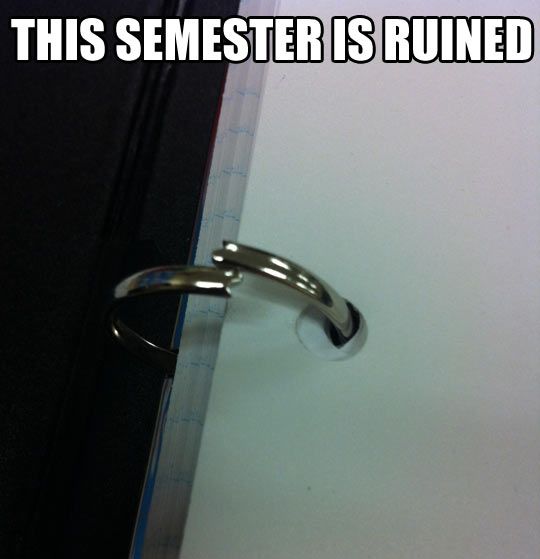 Writing utensils of choice, though pencil is encouraged over pen. We use an in-class set of texts, therefore, textbooks will not be checked out to students.  There are numerous on-line resources available on the course website.Students are encouraged to use their student planners to record assignments and important dates in addition to referencing classroom whiteboards and the course website.Grading ScaleGrade Category Weights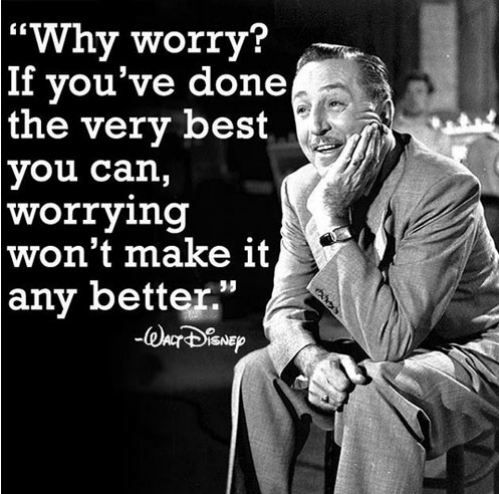 Assessments								30%Coursework								30%Semester Portfolio & ATR Observation Hours			20%Final Exam (comprehensive)						10%Employability Skills (punctuality, collaboration, respect, etc.)	10%AssessmentsA variety of test formats is used to assess student learning (labeling, multiple choice, short answer, essay, true/false, etc) and may vary from test to test.  Tests are administered electronically using Google forms.  When finished with a test, students are encouraged to read a book, listen to quiet music and/or work quietly on coursework.  If a student misses a test due to an absence, it is the student’s responsibility to make an appointment to take the test before/after school.  Make-up tests will not be given during class time.  Tests can be made up throughout the semester until .  Tests not made up by then will be scored as a zero.  Click here, for helpful note taking and study tips.  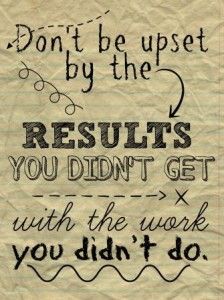 CourseworkStudents are expected to perform at their very best on coursework, paying special attention to detail, thoughtfulness and thoroughness.  Coursework may be evaluated merely for completion, for quality relative to that of their peers in class and/or for response accuracy.  Coursework is expected to be complete and handed in on time.  It is the student’s responsibility to get any missed coursework/information from the whiteboard, website and/or their classmates after an absence and submit completed work in accordance with the student handbook.  Coursework submitted after a due date may be eligible for the full credit possible so long as a valid Universal Pass accompanies it. Semester Portfolio & Observation HoursClass participants will complete an observation of Skyline’s athletic trainer to be included in their semester portfolio.  It is important that students understand all portfolios and/or observation hour logs turned in AFTER the due date will receive NO credit, NO exceptions.  If a student is going to be absent due to illness or other personal reasons, an able person must turn the portfolio into the instructor or office on or prior to the due date.  The semester portfolio and ATR observation are exempt from Universal Passes. Lastly, to receive any credit for their observation hours, ALL 25 hours must be completed.  Any observation that is less than the required 25 hours will not receive ANY credit.  In addition to the observation hours, students will need to keep all handouts and assignments organized in their course binder (score guide to follow, indicating order of documents).  The semester portfolio will be due  and observation hours and competencies are due .  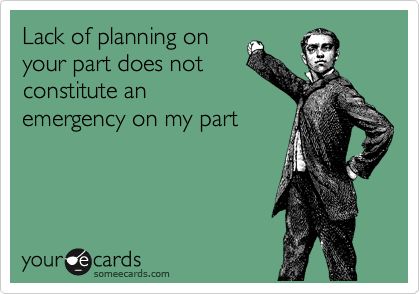 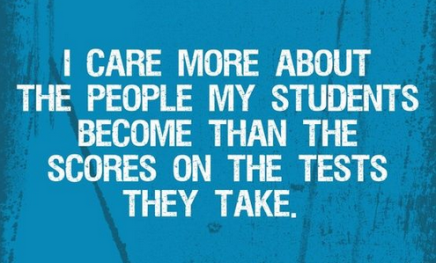 FinalA comprehensive final will be administered each semester and will consist of 100+ multiple-choice questions.  It is strongly recommended that students keep all notes and handouts organized and kept together, not only for their semester portfolio, but for referral/studying at the end of each semester.  Click for here for tips to keep your notes organized for future reference. EmployabilityEmployability reflects the punctuality, cooperation, participation and behavior of a student in class.  As this is a CTE course, it is important to practice and model skills desirable of employees in a workplace.  A student earns 10 points per day towards their employability category.  Employability points may be lost if students are not modeling the following (not an all-inclusive list):  Absences are excused through the attendance office (0pts earned for unexcused absences)Student remains in classroom unless dismissed by the teacher (0pts earned for truancy)Student arrives to class on time or has a teacher’s/office note if late to class (5pts lost if tardy)2pts lost per behavior not modeled:Appropriate language used (no cursing, bringing down others, shouting, etc)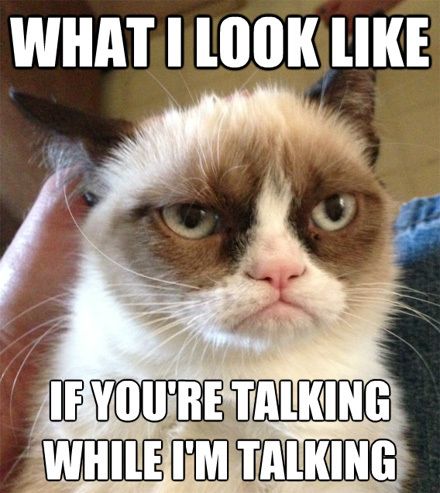 Professional behavior and demeanor towards othersParticipation in class activities/discussionsRespectful of others and others’ propertyFollows instructionsFollows safety rules and cleans up work areaAwake and engaged in classDoes not vandalize school property (i.e. does not write on desks)Correctly stows technology after useConsumes only nutritious foods/beverages in classKeeps personal electronic devices in their bag until instructed to use them (see below)Personal Electronic DevicesOut of respect for themselves, the teacher and their classmates, students are asked not to have their electronic devices out or audible.  From time to time it would be appropriate to use their electronic devices in class.  Such opportunities will be communicated to students or students may ask the teacher if it is appropriate to use them.  Students are expected to adhere to ISD policies regarding personal electronic devices.  Unauthorized use of electronic devices will result in the following ramifications in addition to a loss of citizenship points: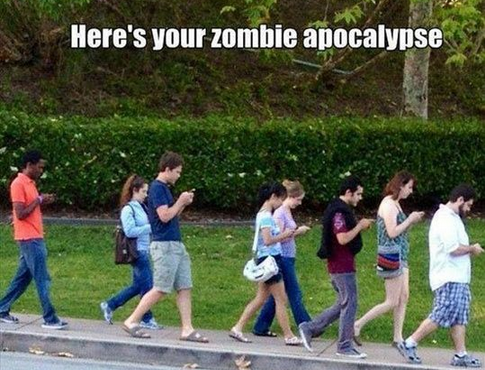 First offense will result in the confiscation of the device until the end of the period Second offense until the end of the day Third and future offenses will result in the device being kept by the teacher (in a locked drawer).  The device will only be returned to a parent/guardian when they pick up the device outside of school hours.AbsencesStudents are considered absent if they arrive 15 minutes after class has begun, as per the student handbook, whether excused or not.  When a student is absent, upon returning to school, he or she must get an office note that either designates the absence(s) as excused or unexcused, even if the absence was pre-arranged with the attendance office (excludes events/activities in which an absence pre-arrangement form is completed).  It is the office note that students must show the teacher to be admitted to class.  TruanciesStudents are truant if they leave class without permission, fail to show up to class but are obviously at school and/or leave the classroom when a substitute teacher is late or does not show up.  There is no 15-minute rule that students may leave if a teacher/substitute fails to arrive before hand…don’t fall for the myth!TardiesThe tardy policy is enforced as per the student handbook.  Being tardy for this course means a student is out of his or her seat at the start of class as indicated by the classroom clock.  If a student is late due to another class/teacher, they should provide a note from that class/teacher to excuse their tardy and retain their citizenship points.Technology Guidelines and PoliciesTechnology is an important part of any education and this course is no exception.  Students will be required to use a variety of programs throughout the course including, but not limited to, Windows Office applications, Dropbox, Google Drive and interactive web tools.  Students lacking a reliable computer, printer and/or internet access need to notify the instructor immediately.  Please remember the school’s library is a resource for computers, printers and internet access, as are the ten computers in our classroom.The instructor cannot be held accountable for late work resulting from the following circumstances:A printer running out of ink (email to instructor if no other option available)Home internet down (public/school libraries have access)A computer crashing (thus, why we use a web-based program to store files)Extra Credit OpportunitiesSeveral opportunities exist to earn extra credit points:Injury Pictures or Equipment—Students may submit injury pictures in electronic format (e-mail attachment, CD, USB drive, etc), x-rays, videos, medical equipment (i.e. braces, crutches), etc. for 2-10 points a piece of extra credit.  There is a 10 point maximum for each semester.  Materials brought in must be left with the teacher for future use in classes in order to qualify for extra credit.  Applied to Assignments Category.Spartans Gone Green—Students can earn up to 2pts per Friday by bringing in the designated items listed on their Gone Green Log.  To earn these points, the student and their log must be present in class the day credit is awarded.  It is not up for debate if the teacher does not approve the items for points.  See the Spartans Gone Green Guidelines on the back of your Gone Green Log for further details.  Applied to the Assessments Category.ScholarshipsScholarships are available through the Washington Career and Technical Sports Medicine Association (WCTSMA) and Health Occupations Students of America (HOSA).  Check the CLUB MED website or the CLUB MED page on the course website for more information and take advantage of these opportunities.Leadership:  CLUB MEDAll health sciences students are encouraged to participate in state and national organizations by joining CLUB MED.  The student led club is affiliated with Health Occupations Students of America (HOSA) and the Washington Career and Technical Sports Medicine Association (WCTSMA).  Visit the HOSA and WCTSMA websites for leadership opportunities and offices held by students.  There are also leadership opportunities within CLUB MED itself.  For further information contact Mrs. Reed or visit the CLUB MED website. Tech Prep College Connections ProgramThis course is Tech Prep College Connections approved and articulated with Bellevue College and Lake Washington Technical College.  Students who demonstrate proficiency of the college course competencies with a ‘B’ (3.0) grade or better will be eligible to earn college credit through the Tech Prep program.  During the semester all of the college course competencies will be covered in class.  Students must register online using the Statewide Enrollment and Reporting System (SERS) at http://sers.techprepwa.org and are also required to pay a non-refundable $46 consortium fee to earn college credit through the Tech Prep CC program (http://pay.techprepcc.org).  Registration opens December 1st and closes June 15th each school year.  Students must register for Tech Prep credit while they are enrolled in the high school program.  Fee waivers are available upon request.  Questions?  Contact the Tech Prep College Connections office at techprep@bellevuecollege.edu or (425) 564-6158.  Please also visit our website at:  www.techprepcc.org.Tech Prep College Competencies:Lake Washington Technical College:  FTNS 128 Introduction to Athletic TrainingUpon successful completion of this course students will be able to: Describe the role of the athletic trainer Explain emergency procedures associated with sports injuries Explain the mechanisms and characteristics of sports trauma Describe tissue response to injury and therapeutic modalities utilized to assist in rehabilitation Describe different sports/fitness injuries by region: foot, ankle, knee, thigh, hip, groin, pelvis, shoulder, elbow, wrist, hand, spine, thorax, abdomen, and skin Teacher Expectations of StudentsStudents will respect themselves, their fellow students, classroom guests and the instructor at all times.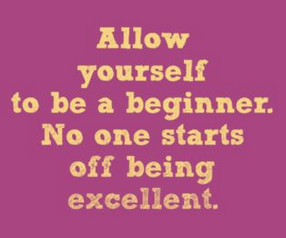 Keep your work organized so you can find assignments and notes easilyRespect other people’s belongings, space and rights to an quality educationFollow instructions provided by the instructor, substitute teachers and guest speakersDo not draw on desks or otherwise vandalize school propertyKeep cell phones/iPods quieted and stowed in your bag during classStudent are responsible for having with them all necessary materials needed in order to participate in class, including admit slips for absences.Students are responsible for turning in their assignments in on the date due prior to the start of class, unless otherwise instructed by the teacher.Use your student planner to keep a record of assignments and when they are dueFamiliarize yourself with Dropbox and how to upload assignments to avoid technological difficulties resulting in a late submissionsUtilize resources available to you to stay on top of your homework, like our course website Students are to be in their seats by the start of class as indicated by the classroom clock and not leave the classroom unless excused by the teacher.Remember the teacher dismisses class, not the clockMake sure your watch and/or cell phone is in sync with the classroom clock to avoid tardiesDriving students, leave early enough to park and get to class on time whether coming from home or lunchStudents will act as responsible and professional members of the learning community.When struggling, seek help by emailing or meeting with the instructor; utilize your classmates and research to help you as well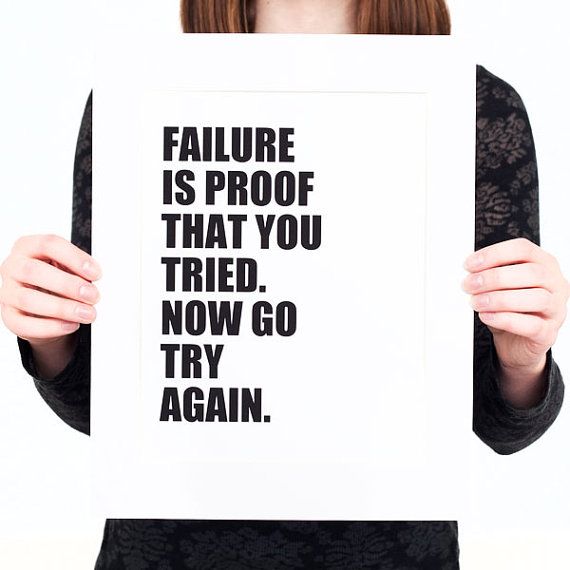 Give yourself adequate sleep and good nutrition to perform your best in school and your other activities Remain organized to help manage your time and reduce stressSupport your peers in their learning, it will reinforce your own learningAppreciate school as an opportunity to grow and improve yourself; it is a privilege not all people are afforded“Never, EVER give up!”  Do not be afraid of mistakes or failure…that is truly where learning liesStudent Expectations of the TeacherStudents can expect the teacher to have genuine concern for and care about students as individuals.Students can expect to be adequately prepared for exams through thorough instruction.Students can expect to have engaging lessons that utilize a variety of formats to enhance student interest and learning.Students can expect to have a teacher who is well organized and accountable for assignments turned in by students.Students can expect to have a teacher who is objective, equitable and fair in their assessment of student work and effort.  A    92.5-100% (Excellent)B-   79.5-82%D+  66.5-69%A-   89.5-92%C+  76.5-79%D    62.5-66% (Below Average)B+  86.5-89%C    72.5-76% (Average)D-   59.5-62%B    82.5-86% (Good)C-   69.5-72%F     Below 60% (Poor)